هذه الوضعية تم اقتباسها من مذكرات مجموعة أساتذة خلية بوراشدرابط مجموعتهمhttps://www.facebook.com/groups/1084928091532113/ موقع الأستاذ بلحوسينHttps://prof27math.weebly.com/ 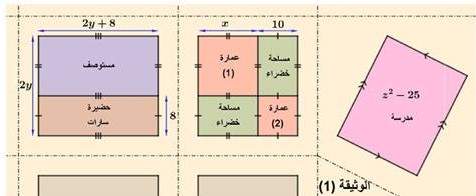 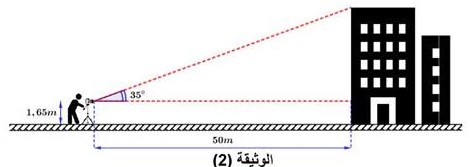 